Publicado en México el 20/03/2024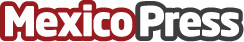 Beneficios en las empresas al implementar el Simulador de SAT por De la Paz, Costemalle DFKEl entorno empresarial cada vez es más complejo, la gestión financiera es fundamental para el crecimiento y la sostenibilidad de cualquier organizaciónDatos de contacto:Alejandra Pérez PR Medios 5519594802Nota de prensa publicada en: https://www.mexicopress.com.mx/beneficios-en-las-empresas-al-implementar-el Categorías: Internacional Finanzas Software Recursos humanos http://www.mexicopress.com.mx